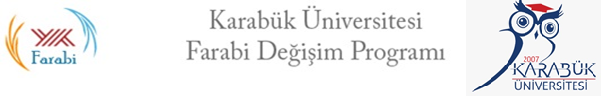 20…./20…. AKADEMİK YILI GÜZ ve BAHARÖĞRENCİ BAŞVURU FORMUAdı Soyadı:fotoT.C. Kimlik No:fotoBölümü:fotoÖğrenci No:fotofotoGönderen KurumGönderen KurumGönderen KurumKabul Eden KurumKabul Eden KurumKabul Eden KurumKabul Eden KurumKurum AdıKurum AdıKurum AdıKarabük ÜniversitesiKarabük ÜniversitesiKarabük ÜniversitesiAdresiAdresiAdresiDemir Çelik Kampüsü 100. Yıl / KARABÜKDemir Çelik Kampüsü 100. Yıl / KARABÜKDemir Çelik Kampüsü 100. Yıl / KARABÜKKurum KoordinatörüKurum KoordinatörüKurum KoordinatörüÖğr. Gör. Oya ÖNALANÖğr. Gör. Oya ÖNALANÖğr. Gör. Oya ÖNALANTelTelTel0 370 433 66 870 370 433 66 870 370 433 66 870      0      0      0      FaksFaksFaks0 370 433 66 970 370 433 66 970 370 433 66 970      0      0      0      E-PostaE-PostaE-Postaoyaonalan@karabuk.edu.troyaonalan@karabuk.edu.troyaonalan@karabuk.edu.tr     @          @          @          @     Bölüm KoordinatörüBölüm KoordinatörüBölüm KoordinatörüTelTelTel0      0      0      0      0      0      0      FaksFaksFaks0      0      0      0      0      0      0      E-PostaE-PostaE-Posta     @          @          @          @          @          @          @     ÖĞRENCİ BİLGİLERİ (Başvuran öğrenci tarafından doldurulacaktır.)ÖĞRENCİ BİLGİLERİ (Başvuran öğrenci tarafından doldurulacaktır.)ÖĞRENCİ BİLGİLERİ (Başvuran öğrenci tarafından doldurulacaktır.)ÖĞRENCİ BİLGİLERİ (Başvuran öğrenci tarafından doldurulacaktır.)ÖĞRENCİ BİLGİLERİ (Başvuran öğrenci tarafından doldurulacaktır.)ÖĞRENCİ BİLGİLERİ (Başvuran öğrenci tarafından doldurulacaktır.)ÖĞRENCİ BİLGİLERİ (Başvuran öğrenci tarafından doldurulacaktır.)ÖĞRENCİ BİLGİLERİ (Başvuran öğrenci tarafından doldurulacaktır.)ÖĞRENCİ BİLGİLERİ (Başvuran öğrenci tarafından doldurulacaktır.)ÖĞRENCİ BİLGİLERİ (Başvuran öğrenci tarafından doldurulacaktır.)Adı SoyadıAdı SoyadıAdı SoyadıAdres :      Adres :      Adres :      Adres :      Doğum TarihiDoğum TarihiDoğum Tarihi     /     /          /     /          /     /     Adres :      Adres :      Adres :      Adres :      CinsiyetCinsiyetCinsiyetAdres :      Adres :      Adres :      Adres :      UyruğuUyruğuUyruğuAdres :      Adres :      Adres :      Adres :      Doğum YeriDoğum YeriDoğum YeriAdres :      Adres :      Adres :      Adres :      TelefonTelefonTelefonAdres :      Adres :      Adres :      Adres :      E-PostaE-PostaE-Posta     @          @          @     Adres :      Adres :      Adres :      Adres :      Devam Edilen Diploma DerecesiDevam Edilen Diploma DerecesiDevam Edilen Diploma DerecesiAdres :      Adres :      Adres :      Adres :      SınıfıSınıfıSınıfıAdres :      Adres :      Adres :      Adres :      Ekteki not dökümümde öğrenciliğimin mevcut durumu hakkında ayrıntılı bilgiler görülebilir. Başvuru esnasında bilinmeyen hususlar daha sonra bildirilecektir.Ekteki not dökümümde öğrenciliğimin mevcut durumu hakkında ayrıntılı bilgiler görülebilir. Başvuru esnasında bilinmeyen hususlar daha sonra bildirilecektir.Ekteki not dökümümde öğrenciliğimin mevcut durumu hakkında ayrıntılı bilgiler görülebilir. Başvuru esnasında bilinmeyen hususlar daha sonra bildirilecektir.Ekteki not dökümümde öğrenciliğimin mevcut durumu hakkında ayrıntılı bilgiler görülebilir. Başvuru esnasında bilinmeyen hususlar daha sonra bildirilecektir.Ekteki not dökümümde öğrenciliğimin mevcut durumu hakkında ayrıntılı bilgiler görülebilir. Başvuru esnasında bilinmeyen hususlar daha sonra bildirilecektir.Ekteki not dökümümde öğrenciliğimin mevcut durumu hakkında ayrıntılı bilgiler görülebilir. Başvuru esnasında bilinmeyen hususlar daha sonra bildirilecektir.Ekteki not dökümümde öğrenciliğimin mevcut durumu hakkında ayrıntılı bilgiler görülebilir. Başvuru esnasında bilinmeyen hususlar daha sonra bildirilecektir.Ekteki not dökümümde öğrenciliğimin mevcut durumu hakkında ayrıntılı bilgiler görülebilir. Başvuru esnasında bilinmeyen hususlar daha sonra bildirilecektir.Ekteki not dökümümde öğrenciliğimin mevcut durumu hakkında ayrıntılı bilgiler görülebilir. Başvuru esnasında bilinmeyen hususlar daha sonra bildirilecektir.Ekteki not dökümümde öğrenciliğimin mevcut durumu hakkında ayrıntılı bilgiler görülebilir. Başvuru esnasında bilinmeyen hususlar daha sonra bildirilecektir.DİL YETERLİLİĞİDİL YETERLİLİĞİDİL YETERLİLİĞİDİL YETERLİLİĞİDİL YETERLİLİĞİDİL YETERLİLİĞİDİL YETERLİLİĞİDİL YETERLİLİĞİDİL YETERLİLİĞİDİL YETERLİLİĞİÖğrencisi olunan bölümde öğretim dili (Türkçeden başka bir dil ise):Öğrencisi olunan bölümde öğretim dili (Türkçeden başka bir dil ise):Öğrencisi olunan bölümde öğretim dili (Türkçeden başka bir dil ise):Öğrencisi olunan bölümde öğretim dili (Türkçeden başka bir dil ise):Öğrencisi olunan bölümde öğretim dili (Türkçeden başka bir dil ise):Öğrencisi olunan bölümde öğretim dili (Türkçeden başka bir dil ise):Öğrencisi olunan bölümde öğretim dili (Türkçeden başka bir dil ise):Öğrencisi olunan bölümde öğretim dili (Türkçeden başka bir dil ise):Öğrencisi olunan bölümde öğretim dili (Türkçeden başka bir dil ise):Öğrencisi olunan bölümde öğretim dili (Türkçeden başka bir dil ise):Yabancı DilYabancı DilYabancı DilZayıfZayıfOrtaİyi İyi MükemmelMükemmel1.     2.     1.     2.     1.     2.     Başvuru formundaki bütün bilgilerin doğruluğunu ve kendi bilgim doğrultusunda doldurulduğunu beyan ederim. Başvuru formundaki bütün bilgilerin doğruluğunu ve kendi bilgim doğrultusunda doldurulduğunu beyan ederim. Başvuru formundaki bütün bilgilerin doğruluğunu ve kendi bilgim doğrultusunda doldurulduğunu beyan ederim. Başvuru formundaki bütün bilgilerin doğruluğunu ve kendi bilgim doğrultusunda doldurulduğunu beyan ederim. Adayın Farabi Değişim Programından yararlanmasında herhangi bir sakınca yokturAdayın Farabi Değişim Programından yararlanmasında herhangi bir sakınca yokturAdayın Farabi Değişim Programından yararlanmasında herhangi bir sakınca yokturAdayın Farabi Değişim Programından yararlanmasında herhangi bir sakınca yokturAdayın Farabi Değişim Programından yararlanmasında herhangi bir sakınca yokturAdayın Farabi Değişim Programından yararlanmasında herhangi bir sakınca yokturÖğrencinin İmzasıTarih:       /       /      Öğrencinin İmzasıTarih:       /       /      Öğrencinin İmzasıTarih:       /       /      Öğrencinin İmzasıTarih:       /       /      Bölüm Başkanı veya Koordinatörünün İmzasıTarih:       /       /      Bölüm Başkanı veya Koordinatörünün İmzasıTarih:       /       /      Bölüm Başkanı veya Koordinatörünün İmzasıTarih:       /       /      Kurum KoordinatörününİmzasıTarih:       /       /      Kurum KoordinatörününİmzasıTarih:       /       /      Kurum KoordinatörününİmzasıTarih:       /       /      